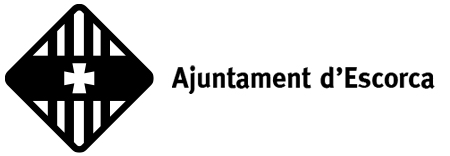 ACTUALIZACIÓN COMUNICADO AYUNTAMIENTO DE ESCORCAActualización de la situación del municipio a día 29 de marzo, después de la borrasca Juliette que nos afectó los días 26 y 27 de febrero.Situación de las carreteras:Según nos ha comunicado el Departamento de Carreteras del Consell de Mallorca la carretera Ma-10, desde el Coll de sa Bataia hasta el cruce de sa Calobra permanecerá cerrado por obras del 29 al 31 de marzo de 8 a 16 horas.Este Ayuntamiento ha manifestado su disconformidad con este cierre solicitando al Departamento de Carreteras que se limite a cierres intermitentes en función de los trabajos que se estén realizando. La comunicación por parte del Departamento de Carreteras nos ha llegado unas 3 horas después de haberla cerrado.El alcalde ha mantenido conversaciones con el Conseller que se ha comprometido a que el tramo se abrirá y solo se producirán cortes intermitentes. La instrucción recibida por parte del Departamento de Carreteras nos indica que el cierre será del 29 al 31 de marzo de 8 a 16 horas.Comunicaciones:Siguen existiendo problemas de cobertura.Alojamiento vacacional:El Ayuntamiento continua con el procedimiento de recopilación de información sobre los daños ocasionados a las propiedades del municipio de Escorca. Para ello se dispone de un formulario para rellenar que se puede solicitar al Ayuntamiento.Todos aquellos propietarios que quieran acceder a las ayudas deberán justificarlo mediante fotografías del estado anterior antes de arreglar cualquier desperfecto.Se seguirá informando a medida de las novedades que se vayan produciendo.Gracias a todos y disculpen las molestias.